.Intro: 8 counts from first guitar riff (app. 5 secs into track). Weight on L.Sequence: Intro, A, B, B, A, B, B, Tag 1, A, Tag 2, B, B, 8 counts of BNotes:(1) This dance is ALL about hitting the lyrics/beats in the music!In part A, from counts 33-64 counts 2 + 6 are strong. Try to speed up counts 2 + 6 thus accenting those beats.In part B it’s mostly about hitting the lyrics. Listen to the music. Feel it, and try to make your steps and moves hit the accents. GOOD LUCK!!!(2) Thanks to Charlotte Mehl for yet again helping me find such incredible musicA Section[1 – 8] 	Fw R, L mambo sweep, behind, ¼ L, step ¼ cross, ¼ R[9 – 16] 	½ R, ¼ R with sweep, cross L over R, R side rock, cross R over L, ¼ R, ¼ R[17 – 24] 	L point and prep, L rolling vine, R jazz box, ½ shuffle R, ¼ R[25 – 32] 	¼ R, cross L over R, R side rock, cross R over L, ¼ R, R back rock[33 – 40] 	Step ½ L, full turn L, step ¼ L, cross R over L, ¼ R[41 – 48] 	¼ R into R side rock, R back rock, ½ Monterey R, L sweep, cross L over R[49 – 56] 	Side R, L back rock, side L, R back rock, rock fw R[57 – 64] 	Sweep R, touch behind, full unwind R, sweep, behind, sideB SECTION[1 – 8] 	Cross rock, ¼ R, full turn R, ¾ pirouette, step fw L 	You face[9 – 16] 	Step ¼ cross, side L, drag, behind side, cross rock, side RNote 	Counts 9 – 18: hit Pink’s lyrics When you say don't come around here no more:When (1), you (2), say (3), don’t (4&), come (5), a (6), round (7), here (8), no (&), more (1-2)[17 – 24] 	Cross and sweep, cross, ¼ R, R point back, ½ R, turn ½ R with sweep, sweep[25 – 32] 	R sailor step, cross, side, L sailor ¼ LBegin again! And … GOOD LUCK hitting the lyrics!!!Ending 	Do the first 8 counts of B and you will automatically end facing 12:00 	12:00Extras: 	2 tags...Tag 1: 	After your 4th B you have an 8 count tag, facing 12:00. Do the first 5 counts of A, then do this:Tag 2: 	Finish your 3rd A (your last A in the dance), facing 6:00, then add this easy 4 count tagI Don't Believe You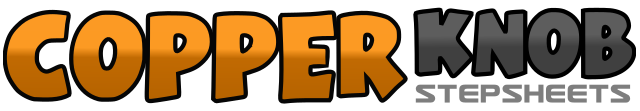 .......Count:96Wall:4Level:Phrased Advanced smooth.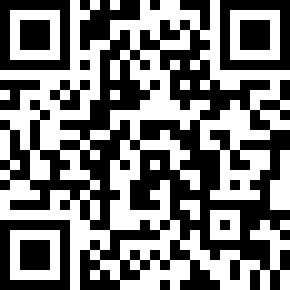 Choreographer:Niels Poulsen (DK) - December 2011Niels Poulsen (DK) - December 2011Niels Poulsen (DK) - December 2011Niels Poulsen (DK) - December 2011Niels Poulsen (DK) - December 2011.Music:I Don't Believe You - P!nkI Don't Believe You - P!nkI Don't Believe You - P!nkI Don't Believe You - P!nkI Don't Believe You - P!nk........1, 2&3Step R fw R (1), rock L fw (2), recover back on R (&), step back on L sweeping R to R side (3)	12:004 – 5Cross step R behind L (4), turn ¼ L stepping fw on L (5) 	9:006&7Step fw on R (6), turn ¼ L stepping onto L (&), cross R over L (7) 	6:008Turn ¼ R stepping back on L (8) 	9:001 – 3Turn ½ R stepping fw on R (1), turn ¼ R on R foot sweeping L fw (2), cross L over R (3) 	6:004 – 5Rock R to R side (4), recover weight to L (5) 	6:006 – 8Cross R over L (6), turn ¼ R stepping back on L (7), turn ¼ R stepping R to R side (8) 	12:00&1Point L to L side (&), twist/prep your upper-body a little to the R side (1) 	12:002&3Turn ¼ L stepping L fw (2), turn ½ L stepping R back (&), turn ¼ L stepping L to L side (3) 	12:004 – 5Cross R over L (4), step back on L (5) 	12:006&7Turn ¼ R stepping R to R side (6), step L next to R (&), turn ¼ R stepping fw on R (7) 	6:008Turn ¼ R stepping back on L (8) 	9:001 – 2Turn ¼ R stepping R to R side (1), cross L over R (2) 	12:003 – 4Rock R to R side (3), recover weight to L (4) 	12:005 – 6Cross R over L (5), turn ¼ R stepping back on L (6) 	3:007 – 8Rock back on R (7), recover weight fw onto L (8) 	3:001 – 2Step fw on R (1), turn ½ L stepping onto L (2) 	9:003 – 4Turn ½ L stepping back on R (3), turn another ½ L stepping fw on L (4) 	9:005 – 6Step fw on R (5), turn ¼ L stepping onto L (6) 	6:007 – 8Cross R over L (7), turn ¼ R stepping back on L (8) 	9:001 – 2Turn ¼ R rocking R to R side (1), recover weight to L (2) 	12:003 – 4Rock back on R (3), recover weight fw onto L (4) 	12:005 – 6Point R to R side (5), step down on R and start turning ½ R on R (6) 	3:007 – 8Finish ½ R sweeping L fw (7), cross L over R (8) 	6:001 – 3Step R to R side (1), rock back on L (2), recover weight fw onto R (3) 	6:004 – 6Step L to L side (4), rock back on R (5), recover weight fw onto L (6) 	6:007 – 8Rock fw on R (7), recover weight back on L (8) 	6:001 – 2Sweep R to R side (1), sweep R behind L (2) 	6:003 – 4&Touch R behind L (3), start unwinding full turn R on R (4), finish turn changing weight to L (&) 	6:005 – 6Sweep R out to R side (5), sweep R behind L (6) 	6:007 – 8Cross R behind L (7), step L to L side (8) 	6:001 – 2Cross rock R over L (1), recover weight back on L (2) 	6:003 – 5Turn ¼ R stepping fw on R (3), turn ½ R stepping back on L (4), turn ½ R stepping fw on R (5)	9:006 – 7Lift L foot next to R calf and start turning ¾ R on R (6), finish turn (7) (hit word ‘Belieeeeeve’) 	6:008Step fw on L (8) 	6:001 – 2Step fw on R (1), turn ¼ L stepping onto L (2) 	3:003 – 4&Cross R over L (3) step L to L side (4), start dragging R behind L (no weight) (&) 	3:005 – 6Cross R behind L (5), Step L to L side (6) 	3:007 – 8&Cross rock R over L (7), recover weight back to L (8), step R to R side (&) 	3:001 – 2Cross L over R and start sweeping R fw (1), finish R sweep fw (2) 	3:003 – 4Cross R over L (3), turn ¼ R stepping back on L (4) 	6:005 – 6Slide and point R backwards (5), turn ½ R stepping fw on R (6) 	12:007 – 8Turn ½ R on R stepping L next to R starting a R sweep to R side (7), sweep R behind L (8) 	6:001 – 3Cross R behind L (1), step L to L side (2), step R to R side (3) 	6:004 – 5Cross L over R (4), step R to R side (5) 	6:006 – 8Cross L behind R (6), turn ¼ L stepping onto R (7),step fw on L (8) 	3:006&7Step fw on R (6), turn ½ L stepping onto L (&), turn ¼ L stepping R to R side (7) 	12:008Step L next to R (8), now RESTART with Part A 	12:001 – 2Cross rock R over L (1), recover weight to L (2) 	6:003 – 4Rock R to R side (3), recover weight to L (4) 	6:00